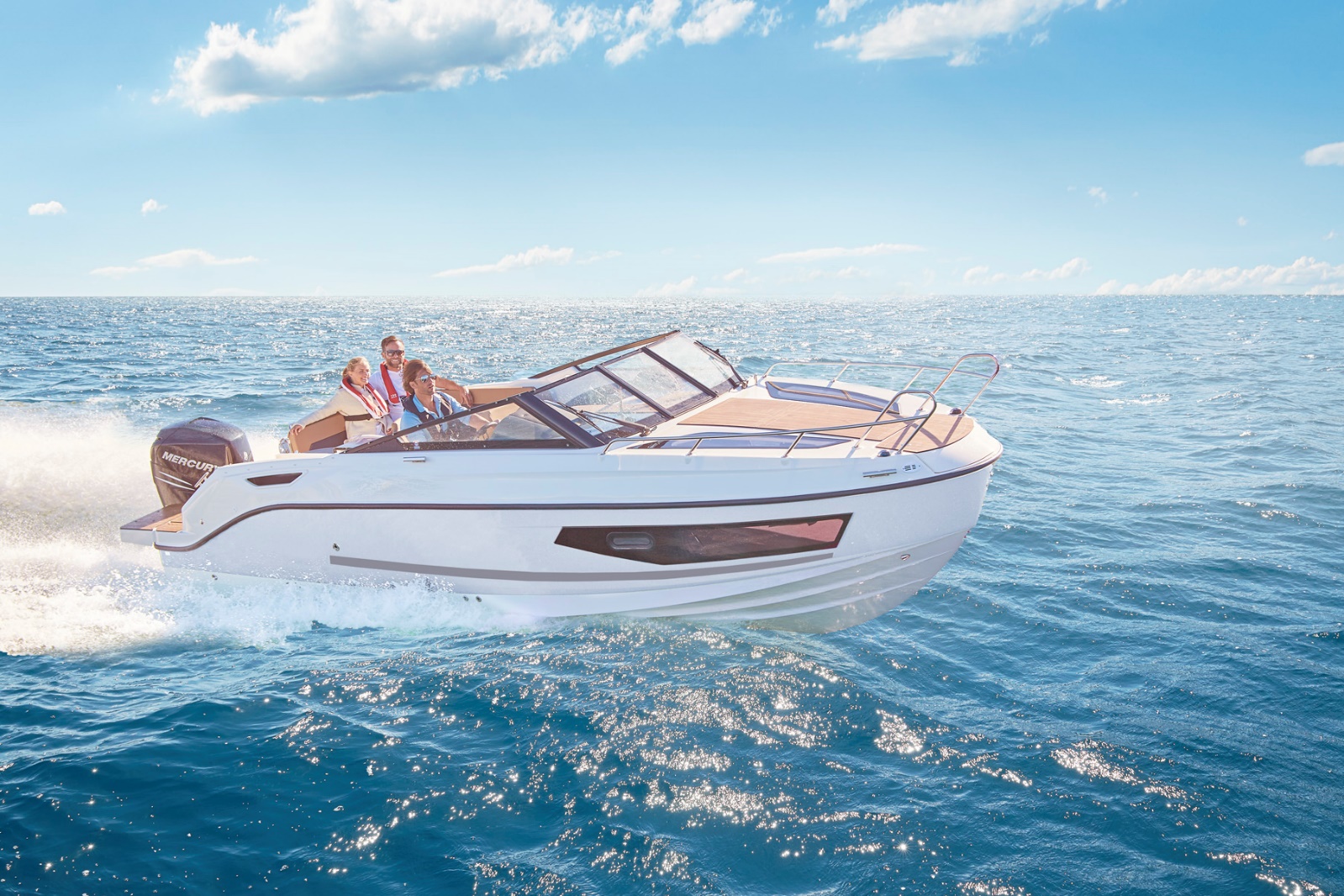 Quicksilver Activ 755 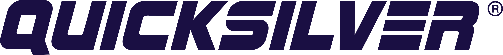 CruiserSpecifications:	  €  65.180,-Length: 	7.37	mWidth:	2.55	mEstimated draft:	0.55	mDry Weight:	1.655	kgFuel tank volume:	280	LThis boat is standard equipped with the following options: Mercury F175 PK V6Bow RollerSwim LadderNavigation LightsForward Line/Anchor LockerSelf Bailing CockpitSwim PlatformsHull Side WindowsSmartCraft Speedometer/Tachometer12v Electrical SocketAdjustable Steering PositionActive TrimPilot Seat with Flip Bolster and SwivelCo-pilot SeatUpgraded Cockpit TableCockpit CushionsAft Bench SeatAft Seat Extension L-LoungeAft Seat Folding Backrest12v Cool Box (not provided with Smart/Cockpit Comfort Pack)Storage below Aft Seat2 berthsBerth Cushions/FillerCabin LightsOpening PortlightsStorage below BerthOpening PortlightsOB Pre-RiggingDual Battery SystemElectric & Manual Bilge PumpHydraulic SteeringStarboard Windscreen WiperFire ExtinguisherCO MonitorVesselView MobileDelivery Package: Fire extinguisher, registration number, 4 fenders, 4 fender lines, 4 mooring lines, 50 liters of fuel.
Engine Options:Mercury 200 V6	€	540,-Mercury 225 V6	€	2.090,-Mercury 250 V8 Verado	€	7.030,-Mercury 300 V8 Verado	€	12.920,-Options & Accessories:Freight	€	3.170,-Flexiteek Flooring	€	4.750,-Swim Platform Extensions with Flexiteek	€	1.140,-Swim Platform Extensions	€	880,-Hull Color (Dark Grey)	€	1.210,-Ski Pole	€	880,-Forward Sun Lounge 	€	1.070,-Real Teak Cockpit Table	€	1.200,-Cockpit Sun Lounge	€	550,-DAB Stereo Kit with Antenna (SMART Edition)	€	280,-Bow Electrical Windlass	€	2.620,-Electric Trim Tabs	€	1.820,-Grey Water System with Dock Discharge (80L)	€	620,-Diesel Heating	€	4.280,-Mooring Kit	€	590,-Bow Thruster	€	3.460,-Bimini	€	1.960,-SMART Edition*	€	14.030,-Cockpit Comfort Pack**	€	7.130,-Cabin Comfort Pack***	€	2.620,-Electronic Pack****	€	5.590,-Canvas options:Bimini with Enclosed Canvas	€	2.910,-Mooring Cover	€	1.430,-*	Cockpit Shower, Ski Pole, Refrigerator, Stove Lpg, Port Windscreen Wiper & Windshield Wash, Sink With Tap, Cockpit Sun Lounge, Real Teak Cockpit Table, Led Courtesy Lights, Enclosed Sea Toilet, Curtains, Simrad Gps/Chart Plotter 9" Nss Evo3s With Hdi Transducer, Stereo Fusion With 4 Speakers, Vesselview Link Digital Interface, Mooring Kit**	Cockpit Sun Lounge, Refrigerator, Stove Lpg, Port Windscreen Wiper & Windshield Wash, Cockpit Shower, Ski Pole, Sink With Tap, Real Teak Cockpit Table, Led Courtesy Lights***	Enclosed Sea Toilet, Curtains****	Simrad Gps/Chart Plotter 9" Nss Evo3s With Hdi Transducer, Stereo Fusion With 4 Speakers, Vesselview Link Digital Interface